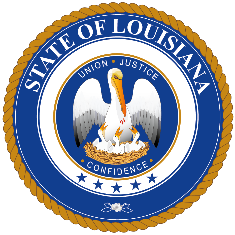 ADDENDUM NO. 01 Your reference is directed to RFI Number 305PUR-LDH-RFI-OBH-TH for the Request for Information (RFI) for LICENSED ADULT RESIDENTIAL CARE FACILITY “TRANSITIONAL HOUSING,” which is scheduled to open at 5:00 P.M. (CT) on June 3, 2024. The following changes are to be made to the referenced solicitation: ****************************************************** Section 2.2, Schedule of Events, Page 5  Deadline to Answer Written Inquiries Change – The Deadline to Answer Written Inquiries shall be changed from May 20, 2024 to June 11, 2024. Proposal Opening Date – Shall be changed from June 3, 2024, to June 18, 2024 5:00PM (CT) *****************************************************THIS ADDENDUM IS HEREBY OFFICIALLY MADE A PART OF THE REFERENCED PROPOSAL.